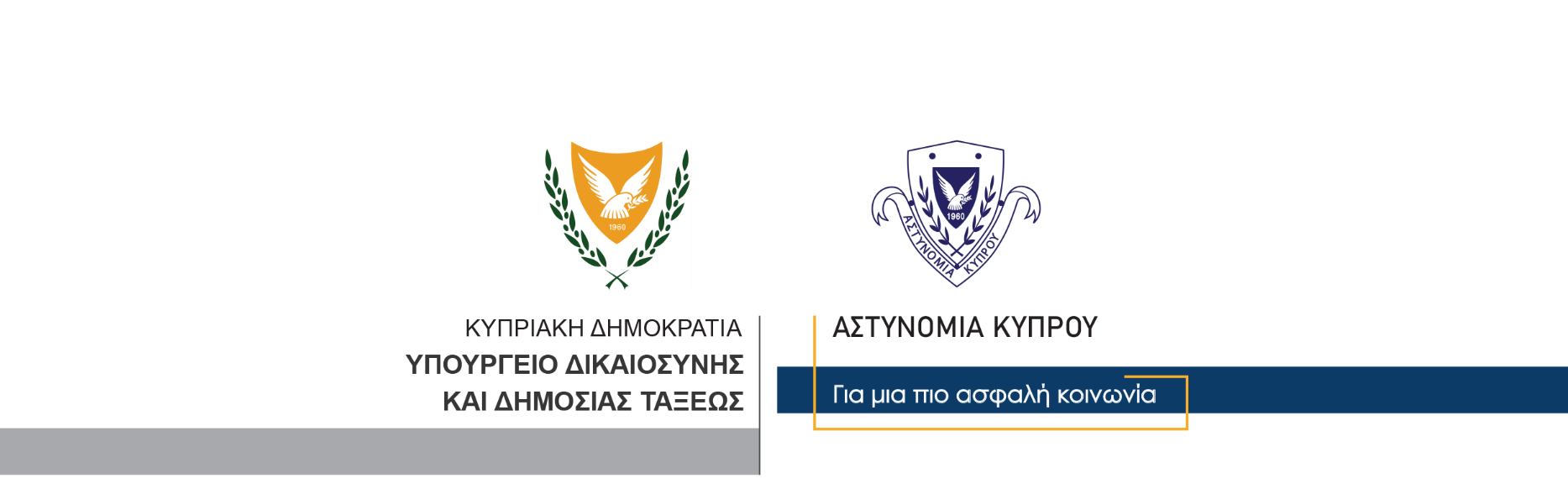 14 Μαρτίου, 2022  Αστυνομική Ανακοίνωση 1Ποδοσφαιρικός αγώνας ΑΕΛ – ΟΜΟΝΟΙΑ Κύπελλο Coca Cola Τετάρτη 16/3/2022 και ώρα 19:00  στο Τσίρειο ΣτάδιοΕνόψει του ποδοσφαιρικού αγώνα για την προημιτελική φάση του Κυπέλου Coca Cola  μεταξύ των ομάδων ΑΕΛ - ΟΜΟΝΟΙΑ, που θα διεξαχθεί την Τετάρτη 16.3.2022 και ώρα 19:00 στο Τσίρειο Στάδιο στη Λεμεσό, η Αστυνομία Κύπρου ανακοινώνει ότι :Οι είσοδοι του σταδίου θα ανοίξουν για το κοινό η ώρα 17:00 και καλούνται οι οπαδοί των δύο ομάδων να προσέλθουν έγκαιρα στο γήπεδο ώστε να μπορέσουν να παρακολουθήσουν απρόσκοπτα τον αγώνα. Λόγω των ελέγχων στις εισόδους του σταδίου για την Κάρτα Φιλάθλου, εισιτήριο αγώνα και Ψηφιακού Πιστοποιητικού COVID-19, τυχόν αργοπορημένη προσέλευση των οπαδών θα συνεπάγεται και αργοπορία εισόδου στις κερκίδες. Η χρήση της προστατευτικής μάσκας κατά την είσοδο και παρουσία των φιλάθλων στις κερκίδες, είναι υποχρεωτική. Σύμφωνα με το Άρθρο 37 του Διατάγματος για τον Περί Λοιμοκάθάρσεως Νόμο ημερ. 18.2.2022: Επιτρέπεται η παρουσία θεατών σε ποδοσφαιρικούς αγώνες, με πληρότητα 70% της χωρητικότητας του γηπέδου και υπό τους ακόλουθους όρους: (α) Με επίδειξη εν ισχύ πιστοποιητικού ολοκληρωμένου εμβολιασμού για την ασθένεια του COVID-19, είτε εν ισχύ πιστοποιητικού ανάρρωσης από την ασθένεια του COVID-19, ή (β) με επίδειξη, για πρόσωπα ηλικίας 6 έως 11 ετών, αρνητικής εργαστηριακής εξέτασης (PCR) ή εξέτασης ταχείας ανίχνευσης αντιγόνου για την ασθένεια του COVID-19, με τη δειγματοληψία να έχει πραγματοποιηθεί εντός 7 ημερών, ή (γ) με επίδειξη, για πρόσωπα τα οποία δεν δύνανται να εμβολιαστούν λόγω ιατρικού προβλήματος, του ιατρικού πιστοποιητικού που εκδίδει το Υπουργείο Υγείας και αρνητικής εργαστηριακής εξέτασης (PCR) για την ασθένεια του COVID-19 ή εξέτασης ταχείας ανίχνευσης αντιγόνου για την ασθένεια του COVID-19 με τη δειγματοληψία να έχει πραγματοποιηθεί εντός 7 ημερών, ή (δ) με επίδειξη, για πρόσωπα ηλικίας 12 ετών και άνω αρνητικής εργαστηριακής εξέτασης (PCR) ή εξέταση ταχείας ανίχνευσης αντιγόνου για την ασθένεια του COVID-19, με τη δειγματοληψία να έχει πραγματοποιηθεί εντός 24 ωρών.  Νοείται ότι, για πρόσωπα ηλικίας κάτω των 6 ετών δεν απαιτείται η επίδειξη αρνητικής εργαστηριακής εξέτασης (PCR) ή εξέτασης ταχείας ανίχνευσης αντιγόνου για την ασθένεια του COVID-19.Στους οπαδούς της γηπεδούχου ομάδας ΑΕΛ, θα παραχωρηθεί  η ανατολική κερκίδα  και θα λειτουργήσουν οι είσοδοι αρ. 3, 4 καθώς και η είσοδος κατόχων εισιτηρίων διαρκείας (VIP).   Στους οπαδούς της τυπικά φιλοξενούμενης ομάδας της ΟΜΟΝΟΙΑΣ, θα παραχωρηθεί η  δυτική κερκίδα και θα λειτουργήσουν οι είσοδοι 1, 2 και οι δύο είσοδοι εισιτηρίων διαρκείας.    Στο γήπεδο θα λειτουργήσουν ταμεία ΜΟΝΟ για τους φίλους της ΑΕΛ . Για τους φίλους της ΟΜΟΝΟΙΑΣ ΔΕΝ θα λειτουργήσουν ταμεία στο γήπεδο.  Ξεκαθαρίζεται ότι είσοδος θα επιτραπεί στην κερκίδα η οποία καθορίζεται στο εισιτήριο, σε διαφορετική περίπτωση ΔΕΝ θα επιτρέπεται η είσοδος . Υπενθυμίζεται ότι δικαίωμα εισόδου στο γήπεδο έχουν ΜΟΝΟ όσοι έχουν εξασφαλίσει Κάρτα Φιλάθλου,  κατέχουν έγκυρο εισιτήριο για τον αγώνα και τηρούν τις πρόνοιες των Διαταγμάτων.  Το Κέντρο Έκδοσης Κάρτας Φιλάθλου στο Τσίρειο Στάδιο θα λειτουργήσει την προηγούμενη ημέρα του αγώνα, Τρίτη 15.3.2022 μεταξύ των ωρών 15:30 – 19:30. Καλούνται όλοι οι φίλαθλοι να εξασφαλίσουν έγκαιρα τις Κάρτες Φιλάθλου για αποφυγή οποιασδήποτε ταλαιπωρίας. Για την ομαλή προσέλευση και αποχώρηση των οπαδών από και προς το στάδιο, καλούνται οι οπαδοί της ΟΜΟΝΟΙΑΣ να κατευθυνθούν προς το Τσίρειο, δια μέσου των οδών  Χριστοφή Εργατούδη - Βασιλέως Κωνσταντίνου - Στ. Κυριακίδη και να σταθμεύουν στη δυτική πλευρά του σταδίου. Οι οπαδοί της ΑΕΛ να κατευθυνθούν προς το στάδιο  μέσω του αυτοκινητόδρομου στον κυκλικό κόμβο Αγίας Φύλας και την οδό Αγίας Φυλάξεως όπου με τις υποδείξεις των τροχονόμων, θα σταθμεύσουν τα αυτοκίνητα τους στην ανατολική πλευρά του σταδίου. Όταν γεμίσουν οι χώροι στάθμευσης  στη  γύρω περιοχή του σταδίου, η οδός Στέλιου Κυριακίδη θα αποκοπεί εντελώς για την τροχαία κίνηση και οι φίλαθλοι θα πρέπει να σταθμεύουν στη γειτνιάζουσα περιοχή, κατά τρόπο όμως που να μην εμποδίζουν την υπόλοιπη τροχαία κίνηση.  Έχει αποφασιστεί για λόγους ασφάλειας ότι δεν θα επιτραπεί η μεταφορά σακιδίων και κράνη μοτοσικλετών εντός του σταδίου. Σε περίπτωση που κάποιος φίλαθλος μεταφέρει σακίδιο ή κράνος στο στάδιο, αυτό θα παραδοθεί στους προκαθορισμένους χώρους φύλαξης αντικειμένων οι οποίοι είναι για τους οπαδούς της ΟΜΟΝΟΙΑΣ στην είσοδο αρ.1  και για τους οπαδούς της ΑΕΛ στην είσοδο αρ.3 Σε αντίθετη περίπτωση δεν θα τους επιτραπεί η είσοδος στο στάδιο ακόμα και εάν έχουν στην κατοχή τους έγκυρο εισιτήριο του αγώνα. Τονίζεται επίσης σε όλους ότι, απαγορεύεται αυστηρώς η μεταφορά στο γήπεδο φωτοβολίδων, κροτίδων και άλλων επικίνδυνων αντικειμένων, καθώς επίσης πανό πολιτικού, υβριστικού ή άλλου προκλητικού περιεχομένου και ενδυμάτων με πολιτικά σύμβολα.Λόγω της πυκνής τροχαίας κίνησης που αναμένεται στους αυτοκινητόδρομους κατά τη μετάβαση και την αποχώρηση των οπαδών από το γήπεδο, καλούνται οι οδηγοί να είναι ιδιαίτερα προσεκτικοί και να συμμορφώνονται με τις υποδείξεις της Αστυνομίας.Τόσο η Αστυνομία όσο και τα δύο Σωματεία, καλούν τους οπαδούς των δύο ομάδων που θα παρευρεθούν στον αγώνα, να συμπεριφέρονται με αθλητοπρέπεια και σε κόσμια πλαίσια. Οι επιτηρητές θα βρίσκονται σε όλους τους χώρους του σταδίου για την εξυπηρέτηση και προστασία του κοινού και την ομαλή διεξαγωγή του αγώνα και παρακαλούνται οι φίλαθλοι των δύο ομάδων όπως συμμορφώνονται με τις υποδείξεις των επιτηρητών και της Αστυνομίας.Τέλος, επισημαίνεται ότι η Αστυνομία βρίσκεται στους αθλητικούς χώρους για την προστασία των φιλάθλων. Διευκρινίζεται επίσης ότι θα βρίσκεται στη περιοχή του Τσιρείου Σταδίου για παροχή τροχαίων διευκολύνσεων στο κοινό, τόσο κατά την προσέλευση, όσο και κατά την αποχώρησή τους, αλλά και για την πρόληψη και καταστολή οποιωνδήποτε πράξεων βίας από μέρους οποιουδήποτε. 	       Κλάδος ΕπικοινωνίαςΥποδιεύθυνση Επικοινωνίας Δημοσίων Σχέσεων & Κοινωνικής Ευθύνης